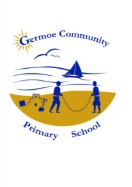 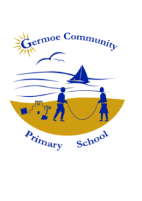 Germoe Community Primary SchoolNewsletter for week commencing 4th January  2016OTHER INFORMATION/ADVANCE NOTICESThere will be a change to the menu on the firs day back, Monday 4th January as follows:- Sausages (Pork or vegetarian) and chipped Potatoes.Baked beans, peas or sweetcorn Berry ChillBreakfast Energy Club – all payments for Breakfast need club need to be paid weekly pleaseAutism Spectrum Disorder Parent Workshop: Andrew Mercer is the team leader for the west ASD team and will be running the workshop at Marazion Primary School over 4 dates in January and February, where you will be able to learn more about ASD and strategies to help support your child. Refreshments will be provided. The dates are as follows; 12th January, 19th January, 2nd February and 23rd February. Please call Marazion Primary School on 01736 710618 to book your place.Starting on January 14th there is a free ‘Keeping up with the children Maths Course.’ This is to be held at Godolphin School, this will run every Thursday for 5 weeks from 1-3pm. We have a leaflet about it in the school office, but for any more information please contact: Vicki Salvidge on 07968992495/vicki.salvidge@cornwall-acl.ac.uk.From the 10th to the 30th of January 2016, we have the opportunity to have some Swiss Students over for an exchange programme; we are looking for families to host them for the two weeks in which they are here. Each hosting family will receive £450 to cover costs over the two weeks. If anyone is interested in hosting a student aged 17-19 years please let us know as soon as possible so we can make arrangements. The school also receives funding of £300 per student, so it is a great help to us both financially and educationally.*STARS OF THE WEEK*EYFS – Harley, For Super Writing.SENNEN CLASS – Archie, For phenomenal Writing. KYNANCE CLASS – Quinn, For a stunning Northern Lights Picture.GODREVY CLASS – Jack, For Working Hard as Part of a Team.DIARY DATESJanuary:daTEALL AFTERSCHOOl CLUBS STARTMon             Rugby/Construction club                                       Cookery at BoskenwynTues     Crosscountry/Cookery club                                  Change for Life at BoskenwynWed Football club                                                            Film club at BoskenwynThurs         NO CLUB                                                                  Dodgeball & Choir at BoskenwynFri Multiskills